Wrocław 26.09.2017r.ZAWIADOMIENIE O WYBORZE OFERTY NAJKORZYSTNIEJSZEJ                            W OBRĘBIE PAKIETU  II PO ODWOŁANIUdotyczy: postępowania przetargowego na dostawę sprzętu medycznego dla oddziału anestezjologii i intensywnej terapii w ramach realizacji inwestycji „Rozbudowa budynku nr 1 na potrzeby Zintegrowanego Bloku Operacyjnego w 4 WSK z Polikliniką SP ZOZ we Wrocławiu”, znak sprawy: 2/ZP/2017Pełnomocnik Zamawiającego - 4 Wojskowego Szpitala Klinicznego z Polikliniką Samodzielnego Zakładu Opieki Zdrowotnej we Wrocławiu, anuluje decyzję o wyborze najkorzystniejszej oferty z dn. 10.08.2017r. w obrębie pakietu nr II, w związku z uznaniem w całości odwołania wniesionego w dn. 21.08.2017r. przez firmę MAQUET Polska Sp. z o.o., ul. Osmańska 14, 02-823 Warszawa oraz wyrokiem postępowania odwoławczego (nr KIO 1736/17) wydanego przez KIO w dniu 05.09.2017r.Pełnomocnik Zamawiającego, działając zgodnie z art. 92 ust. 2 Pzp, zawiadamia, że na podstawie art. 91 ust. 1 Pzp (kryteria oceny: Cena – waga 60%; Parametry techniczne – waga 15%; Okres gwarancji – waga 15%; Warunki pogwarancyjne – waga 10%) w pakiecie II za najkorzystniejszą uznano ofertę:PAKIET II     Respirator OIT- ofertę nr 7, Wykonawca:MAQUET POLSKA Spółka z o.o.ul. Osmańska 1402-823 WarszawaJednocześnie Pełnomocnik Zamawiającego przekazuje informacje o Wykonawcach, którzy złożyli oferty wraz z punktacją przyznaną oferentom w każdym kryterium oceny ofert: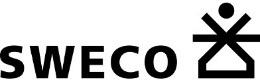 Nr ofertyWykonawcaIlość przyznanych punktów za kryteriumIlość przyznanych punktów za kryteriumIlość przyznanych punktów za kryteriumIlość przyznanych punktów za kryteriumIlość przyznanych punktów za kryteriumIlość przyznanych punktów za kryteriumIlość przyznanych punktów za kryteriumŁączna ilość punktów przyznana WykonawcyLP=C+P+W+GNr ofertyWykonawcaCena(brutto)-„C”Parametry techniczne-„P”Parametry techniczne-„P”Parametry techniczne-„P”Okres gwarancji-„G”Okres gwarancji-„G”Warunki pogwarancyjne-„W”Łączna ilość punktów przyznana WykonawcyLP=C+P+W+G5.Medtronic Poland Spółka z o. o.ul. Polna 1100-633 WarszawaOferta odrzuconaOferta odrzuconaOferta odrzuconaOferta odrzuconaOferta odrzuconaOferta odrzuconaOferta odrzuconaOferta odrzucona7MAQUET POLSKA Spółka z o.o.ul. Osmańska 1402-823 Warszawa60,00 pkt.60,00 pkt.15,00 pkt.15,00 pkt.15,00 pkt.10,00 pkt.10,00 pkt.100,00 pkt.Z poważaniem,dr inż. Barbara KabarowskaPrzewodniczący Komisji PrzetargowejSweco Consulting Sp. z o.o.